Beleid Sociale Veiligheid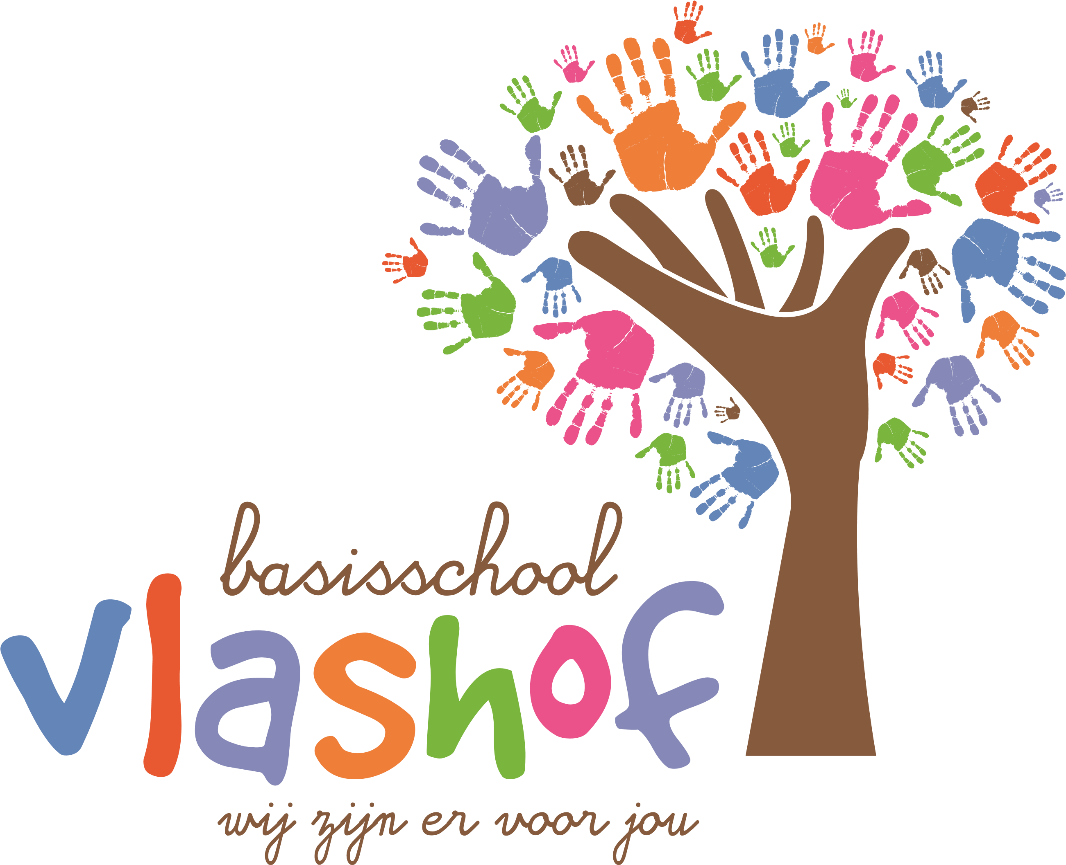 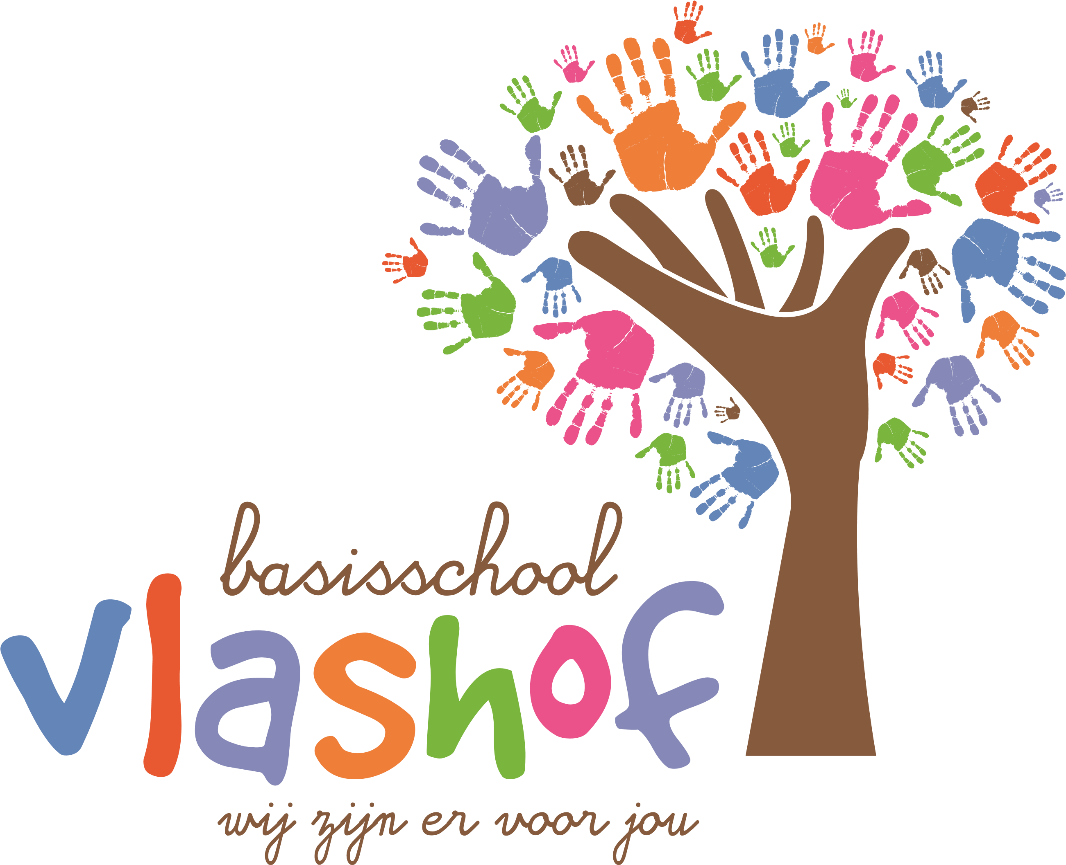 Inhoudsopgave1.	Inleiding	31.1 Wettelijk kader	31.2 Doel van het sociale veiligheidsplan	31.3 Sociaal veiligheidsplan in relatie tot het ARBO-beleidsplan	32.	Pedagogisch handelen en pedagogisch klimaat	42.1 Visie en doelen op het gebied van sociale veiligheid	42.2 School en omgangsregels	43.	Taken en verantwoordelijkheden	43.1 Coördinator Sociale Veiligheid	43.2 Interne vertrouwenspersoon	43.2.1 Interne vertrouwenspersoon	53.2.2 Externe vertrouwenspersoon	53.3 Aandachtsfunctionaris/ meldcode	53.4 Samenwerking met andere professionals op school	54. 	Preventieve activiteiten en programma’s op school	65. 	Monitoring	65.1  Monitoring algemeen	65.2 Keuze monitor:	66.	Borging	77.	En een aantal protocollen in de bijlagen	71.	InleidingDeze beleidsnotitie betreft alleen de sociale veiligheid van leerlingen. Het integrale veiligheidsplan van Tangent zal begin 2017 worden ontwikkeld. Daarvan zal de beleidsnotitie Sociale veiligheid een onderdeel zijn. Tevens zal daarin ook opgenomen worden de sociale veiligheid van personeel.1.1 Wettelijk kaderOp 26 mei 2015 is de wet 'sociale veiligheid op school' aangenomen. In augustus 2015 is deze in werking getreden. In deze wet is opgenomen dat een school voor iedere leerling een sociaal veilige leeromgeving dient te waarborgen. In de voorliggend notitie is ons beleid sociale veiligheid beschreven. Daar blijft het niet bij. Het plan moet leven onder de teams van de scholen en wordt dus met regelmaat op de schoolagenda's geplaatst, ook ter evaluatie of aanpassing waar nodig is. 1.2 Doel van het sociale veiligheidsplanLeerlingen doen op school niet alleen kennis en vaardigheden op, het is ook de plek waar zij leeftijdsgenoten ontmoeten, kennis maken met normen, waarden en omgangsvormen in de samenleving. Daar hoort bij dat zij leren, oefenen en soms ook grenzen overschrijden. Didactiek en pedagogiek begeleiden dit leer- en ontwikkelingsproces. In een veilig schoolklimaat zijn er grenzen en regels, wordt adequaat opgetreden tegen grensoverschrijdend gedrag en worden leerlingen aangemoedigd om positief gedrag te laten zien. Uiteindelijke doel: Een school is veilig als de sociale, psychische en fysieke veiligheid van leerlingen niet door handelingen van anderen wordt aangetast. Dat betekent dat er een veilige en positieve sfeer is op school. Het betekent ook dat de school optreedt tegen pesten, uitschelden, discriminatie, geweld en andere vormen van ongepast gedrag, en deze zoveel mogelijk voorkomt.Dit plan beschrijft dat er op elke school sprake moet zijn van het voeren van een sociaal veiligheidsbeleid, van jaarlijkse monitoring van de veiligheidsbeleving van leerlingen en van een coördinator en aanspreekpunt in het kader van pesten.1.3 Sociaal veiligheidsplan in relatie tot het ARBO-beleidsplanHet sociale veiligheidsplan is onderdeel van het arbobeleidsplan. Het beleidsplan sociale veiligheid onderscheidt zich doordat hierin alleen aandacht is voor de sociale kant van veiligheid.  Vanzelfsprekend dient er afstemming plaats te vinden omtrent raakvlakken tussen fysieke en sociale veiligheid.2.	Pedagogisch handelen en pedagogisch klimaat2.1 Visie en doelen op het gebied van sociale veiligheidWat wij met de sociale competentieontwikkeling van onze lln. Willen bereiken, is dat zij steeds kunnen kiezen voor passend gedrag bij elke gelegenheid:Gedrag dat past bij de situatie van dat moment, bij de mensen waarmee ze te maken hebben en gedrag dat past bij henzelf.Wij streven ernaar de sociale competentieontwikkeling van onze lln. te begeleiden in een omgeving die gekenmerkt wordt door wederzijds respect, structuur en veiligheid.Daarbij moeten onze normen en waarden, vertaald in regels en afspraken de lln. houvast bieden. Wij zijn ons daarbij bewust van ons voorbeeldgedrag bij de vormgeving van ons pedagogisch schoolklimaat.Kinderen ontwikkelen zich in zijn totaliteit; binnen de begeleiding van die totale ontwikkeling willen wij specifiek aandacht besteden aan eigenschappen als zelfstandig- en zelfredzaamheid, gebaseerd op een reëel zelfbeeld, een gevoel van zelfvertrouwen en verantwoordelijkheid voor eigen handelen.Onze lln. werken alleen, maar ook samen. Competenties als samenwerken, doorzetten, jezelf motiveren, conflicthantering en goede omgangsvormen als hulpvaardigheid en vriendelijkheid zijn daarbij onontbeerlijk.Wij zijn ervan overtuigd dat kinderen pas tot ontwikkeling komen als het goed met hen gaat. Maar daar hebben wij niet alleen invloed op.Daarom hechten wij grote waarde aan de betrokkenheid van de ouders met de school. Samen willen wij kinderen respectvol leren omgaan met zichzelf, met anderen en met de hun omringende wereld.2.2 School en omgangsregels
Pesten lijkt vaker voor te komen in een weinig gestructureerde omgeving en in een omgeving waar leerlingen onvoldoende voelen wat de sociale norm is. Duidelijke regels in de klas en in een school zijn dus van belang. Bij ons op school hebben we een grondwet: 5 gouden regels die vervolgens uitgewerkt kunnen worden in concrete verwachtingen ten aanzien van het gedrag. Die regels komen voort uit de pedagogische visie van de wijk Tilburg Noord.De vijf gouden regels zijn:Ik heb respect voor de ander.Ik zorg samen met de anderen voor een veilige en schone omgeving.Ik ben zuinig op mijn eigen en andermans spullen.Ik help de ander.Ik houd me aan de afspraken.De omgangsregels van de school geven duidelijkheid aan kinderen, ouders en medewerkers welk gedrag op school op prijs wordt gesteld. Verder geven ze de directie handvatten bij niet toelaatbaar gedrag. Deze regels mogen zeker niet de spontane omgang van alle betrokkenen met elkaar in de weg staan. Uitgangspunt van de omgang met elkaar zal moeten zijn dat er rekening wordt gehouden met de wensen en gevoelens van eenieder en dat de sfeer dusdanig is dat eenieder zich veilig voelt en zich durft te uiten bij gevoelens van ongemak.3.	Taken en verantwoordelijkheden
3.1 Coördinator Sociale VeiligheidDe coördinatoren sociale veiligheid van onze stichting zijn inhoudelijk geschoolde professionals. Zij/hij coördineert het beleid sociale veiligheid: zorgt dat het thema met regelmaat op de agenda staatstart de monitorbekijkt/ analyseert de monitor (of wordt geïnformeerd door degene die de analyse maakt)trekt conclusies uit de monitorbeschikt over kennis en vaardigheden op het gebied van de preventie en aanpak van pesten.De coördinator sociale veiligheid is een herkenbaar aanspreekpunt voor leerlingen en ouders in geval van pesterijen op school. Hij/zij wijst hen de weg naar oplossingen en houdt de vinger aan de pols totdat het pesten echt is gestopt.Wie de coördinator sociale veiligheid is, is in de schoolgids te vinden.3.2 Interne vertrouwenspersoonOuders, leerlingen en professionals hebben het recht op een objectieve gesprekspartner om hun verhaal te doen en advies te vragen. Ons bestuur en onze scholen beschikken over een klachtenregeling. Bij Tangent wordt de contactpersoon interne vertrouwenspersoon genoemd. Ons bestuur heeft minimaal één interne vertrouwenspersoon per school.3.2.1 Interne vertrouwenspersoonDe interne vertrouwenspersoon is verbonden aan de school. Deze persoon is laagdrempelig te benaderen en kent de school, de leerkrachten en de populatie. De vertrouwenspersoon is het aanspreekpunt voor ouders, leerlingen en medewerkers die klachten hebben over gedragingen en beslissingen van het bevoegd gezag of het personeel, dan wel over het nalaten van gedragingen en het niet nemen van beslissingen door het bevoegd gezag of personeel.Hoewel de functie van de vertrouwenspersoon naar zijn aard en naam een grote mate van vertrouwelijkheid met zich brengt, kan van de vertrouwenspersoon niet worden verlangd dat hij in alle gevallen geheimhouding betracht. De vertrouwenspersoon heeft geen wettelijke geheimhoudingsplicht. Als hij van oordeel is dat de klager zich in een dusdanig ernstige situatie bevindt dat het noodzakelijk is andere personen/instanties op de hoogte te stellen, kan hij besluiten de geheimhouding niet te hanteren. Bij een vermoeden van een zedenmisdrijf is de interne vertrouwenspersoon verplicht dit te melden. Daarnaast is de meldcode huiselijk geweld en kindermishandeling van toepassing. Een vertrouwenspersoon zal een klager nooit geheimhouding hoeven te beloven. Hij kan wel duidelijk maken dat hij erg terughoudend en vertrouwelijk met de informatie om zal gaan.De interne vertrouwenspersoon is een inhoudelijke geschoolde professional en neemt jaarlijks deel aan scholings -en netwerkbijeenkomsten. Doel hiervan is dat hij goed op de hoogte blijft van de laatste ontwikkelingen en dat hij getraind blijft in het voeren van moeilijke gesprekken. Er zal in dit netwerk aandacht besteed worden aan intervisie en gelegenheid zijn om met elkaar ervaringen uit te wisselen. Een belangrijke taak is preventie, daarom is het belangrijk dat interne vertrouwenspersonen bekend zijn bij leerlingen. Daarom gaan de interne vertrouwenspersonen elk schooljaar langs de groepen om informatie te geven over wanneer leerlingen bij hen terecht kunnen.
Wie de interne vertrouwenspersoon is en hoe die te bereiken is, is in de schoolgids te vinden.3.2.2 Externe vertrouwenspersoonDe externe vertrouwenspersoon is onafhankelijk, de gesprekken met deze persoon zijn strikt vertrouwelijk. De rol van externe vertrouwenspersoon is belegd bij een externe van de stichting. Wie de extern vertrouwenspersoon is, is in de schoolgids en op de site van Stichting Tangent te vinden. 3.3 Aandachtsfunctionaris/ meldcodeSinds 1 juli 2013 zijn professionals verplicht de meldcode te gebruiken bij vermoedens van geweld in huiselijke kring. Een meldcode voor huiselijk geweld en kindermishandeling helpt professionals goed te reageren bij signalen van dit soort geweld. Stichting Tangent heeft een meldcode Huiselijk Geweld en Kindermishandeling, zie bijlagen.De scholen van Tangent hebben zelf bepaald door welke persoon de meldcode wordt gewaarborgd. Meestal is de naam van deze taak/rol aandachtsfunctionaris. In Stichting Tangent wordt deze naam niet gebruikt. Deze taak is bij Tangentscholen ondergebracht bij de interne vertrouwenspersoon of de intern begeleider. Het team van onze school zal in het schooljaar 2017-2018 een cursus volgen over de meldcode, aangeboden door Veilig Thuis.3.4 Samenwerking met andere professionals op school
Een goede samenwerking met externe partners vinden wij essentieel. Daarom onderhouden we contacten met jeugdzorg, maatschappelijk werk, politie, GGD en andere organisaties. We werken met hen samen in het intern zorgteamoverleg dat tenminste 4x per jaar wordt gehouden. In het kader van adequate hulp en zorg vinden we het ook belangrijk dat de sociale kaart goed op orde is. De sociaal maatschappelijk werker en de intern begeleider dragen zorg voor het goed op orde houden van deze gegevens.4. 	Preventieve activiteiten en programma’s op schoolUitgangspunt voor het beleid inzake sociale veiligheid op onze school is het programma De Vreedzame School. De Vreedzame School is een programma voor sociale competentie en democratisch burgerschap. Het programma helpt onze school een gemeenschap te vormen waarin we leerlingen actief aanspreken op hun verantwoordelijkheid voor elkaar, hun omgeving, voor de schoolgemeenschap en de samenleving. Met De Vreedzame School besteden we aandacht aan basale sociaal-emotionele en burgerschapscompetenties die wenselijk zijn in een democratische samenleving, zoals:• Op een positieve en zorgzame manier met elkaar om te gaan. • Op een democratische manier met elkaar beslissingen te nemen.• Constructief conflicten op te lossen.• Verantwoordelijkheid te nemen voor elkaar en voor de gemeenschap. • Open te staan voor verschillen tussen mensen. Wij willen kinderen op onze school zich niet alleen optimaal laten ontwikkelen in de academische vakken, zoals taal en rekenen, maar wij willen ook een bijdrage leveren aan de sociale en maatschappelijke vorming van leerlingen. Dat het ook goede mensen worden die op hun beurt een bijdrage aan de samenleving leveren. Met elke generatie vormen we immers opnieuw onze samenleving. Onze school dient ook een school te zijn waar álle kinderen zichzelf kunnen zijn en zich veilig en prettig voelen. Alleen dan kunnen ze leren. We doen veel om sociale veiligheid te bevorderen en om ongewenst gedrag zoals pesten te voorkomen.Hieronder werken we deze preventieve maatregelen verder uit.Pesten.Wij spreken van pesten als er sprake is van:Een negatieve intentie, bedoeld om een andere leerling leed te berokkenen.Herhaaldelijke en langdurige blootstelling aan negatief gedrag/agressie van één of meer            leerlingen.Verschil in macht tussen pester en gepeste.We maken onderscheid tussen pesten en plagen. Bij plagen is het negatieve gedrag niet structureel tegen dezelfde leerling gericht en is de machtsongelijkheid veelal niet zo duidelijk aanwezig als bij pesten. De insteek bij plagen is bovendien eerder elkaar aan het lachen te maken, dan dat er sprake is van een expliciet negatieve intentie en buitensluiten. We leren leerlingen ook onderscheid tussen pesten en een conflict. Een conflict is een verschil van mening of belang. Soms ontaard een conflict in een ruzie, als er sprake is van (fysiek of psychisch) geweld. Plagen kan vaak leiden tot een conflict. Pesten is van een andere orde. De machtsongelijkheid en de structurele gerichtheid op één persoon maakt het onvergelijkbaar met plagen. Pesten is weloverwogen en proactief, gebeurt niet per ongeluk of spontaan, en ook niet als gevolg van uitlokking.Pesten behoort tot het repertoire van kinderen het het wordt gevoed in een cultuur die gekenmerkt wordt door competitie en individualisme. Wij bieden op onze school een sterk tegenwicht: de klas en de school moeten een positieve sociale gemeenschap zijn, waarin een expliciete sociale en morele norm aanwezig is die ervoor zorgt dat we oog hebben voor elkaar, dat we rekening houden met elkaar, dat we allemaal verantwoordelijkheid dragen voor de gemeenschap, en dat je het recht hebt om jezelf te zijn, maar dat je dan ook de plicht hebt om ervoor te zorgen dat ieder ander dat recht heeft.Wij willen een school zijn waarin zorg voor elkaar centraal staat. Een school met een klimaat waarin sprake is van verbinding, eerder dan concurrentie of competitie. Een met een ‘inclusief’ groepsklimaat, waarin niemand wordt buitengesloten. Op die manier voorkomen we in veel gevallen ongewenst gedrag als pesten. Als er toch gepest wordt, grijpen we snel in. Zie hieronder.Aanpak van pesten en sociale onveiligheid.Als er zich toch pestincidenten voordoen, gaan we altijd eerst na of De Vreedzame School (nog) goed wordt uitgevoerd in de betreffende groep. Als dat niet het geval is, wordt hier eerst aandacht aanbesteed. Vervolgens is er soms meer nodig. We hanteren daarbij een glijdende schaal: van vroegtijdig ingrijpen bij plagen tot uiteindelijk (als alle andere middelen zijn uitgeput) schorsen of verwijderen van leerlingen. De aanpak wordt verder uitgelegd in de oplossingsgerichte pestaanpak. (zie bijlage)5. 	Monitoring
5.1  Monitoring algemeenDe verschillende rollen (coördinator sociale veiligheid, interne vertrouwenspersoon, intern begeleider, directeur etc.) moeten geborgd worden binnen de school. Dit kan door de rollen actief te bespreken binnen teamvergaderingen, maar ook door in de praktijk de rol in te vullen. Zo is voor zowel leerkrachten als ouders en leerlingen duidelijk bij wie ze met welke vragen terecht kunnen. Het beleidsplan geeft duidelijke kaders en beschrijvingen van de taken en rollen die nodig zijn om sociale veiligheid te bereiken, te monitoren en te behouden.Sociale veiligheid kan echter nooit worden gegarandeerd. Er kunnen zich altijd incidenten voordoen die de sociale veiligheid onder druk zetten. De sociale veiligheid kan onder druk komen door incidenten op school en door incidenten in de thuissituatie. Hieronder kunnen gevallen van misbruik, huiselijk geweld, omvangrijke vormen van pesten en seksueel gedrag worden verstaan. Ook kan hierbij gedacht worden aan verwaarlozing en bedreiging. Je hebt als school hierin een meldplicht. Voor gevallen waarbij de sociale veiligheid onder druk komt te staan is monitoring van belang. Monitoring is een eenvoudige manier om zicht te houden op de mate waarin incidenten plaatsvinden, de aard van de incidenten en de stappen die hierbij zijn genomen. Tevens krijgt men zicht op de ervaren sociale veiligheid. Tevens kan een school pas goed beleid voeren als zij inzicht heeft in de feitelijke en ervaren veiligheid en het welbevinden van de leerlingen. Op basis van monitoring die een representatief en actueel beeld geeft van de sociale veiligheid van de leerlingen, krijgen scholen inzicht in de daadwerkelijke sociale veiligheid op de school.De monitoring moet jaarlijks uitgevoerd worden en een representatief beeld van de school moet geven. Dit is een monitoring gericht op de sociale veiligheid en is dus geen vervanging van de RI&E.
Als de resultaten daartoe aanleiding geven, kan de school op basis van deze gegevens het beleid aanpassen. Het schoolbestuur is hiervoor verantwoordelijk.Tevens kunnen scholen gebruik maken van een incidentregistratie. Scholen kunnen door een incidentregistratie inzicht krijgen in de frequentie, betrokkenen en aard van de incidenten. 5.2 Keuze monitor:Binnen stichting Tangent gebruiken we de monitor van Vensters PO. Deze gebruiken we in 2016-2017 en 2017-2018, daarna wordt het gebruik van deze monitor geëvalueerd. De evaluatie zal mei 2018 plaatsvinden. Er is geen voorschrift van de tijdsperiode van afname.  In februari 2017 is de monitor ingevuld door de leerlingen van groep 6, 7 en 8.De leerlingen beoordelen de sfeer en de lessen op school met een gemiddeld rapportcijfer van 7,5.De resultaten geven verder geen aanleiding om het beleid aan te passen. Opvallend is dat de tevredenheid over de omgang met medeleerlingen lager is dan wenselijk.Dit is voor ons een signaal om de doorgaande lijn van de Vreedzame School te bewaken en te borgen.6.	BorgingHet sociale veiligheidsbeleid is een actief beleid.Dit wordt op de volgende manieren op onze school gewaarborgd:Regelmatig terugkoppeling naar het team door de veiligheidscoördinator in een bouw-    of teamvergadering. Dit wordt in het vergaderrooster als vast onderdeel opgenomen.Terugkoppelen van het beleid naar de medezeggenschapsraad. Dit gebeurt 2x per jaar.Terugkoppelen van het beleid naar de oudervereniging. Dit gebeurt 2x per jaar.Op stichtingsniveau zijn er tweejaarlijks bijeenkomsten voor de coördinatoren sociale veiligheid. Doel hiervan is dat de coördinator goed op de hoogte blijft van de laatste ontwikkelingen en dat hij getraind blijft in het voeren van moeilijke gesprekken. Er zal in dit netwerk aandacht besteed worden aan intervisie en gelegenheid zijn om met elkaar ervaringen uit te wisselen. 7.	En een aantal protocollen in de bijlagenProtocolStatusGedragscode of omgangsregels5 gouden regels pedagogische visie Tilburg Noord.PestprotocolDe Oplossingsgerichte Pestaanpak.MeldcodeVastgesteld beleid (14-12-2010) Ongewenst of grensoverschrijdend gedragSchoolversie bijgesteld in maart     maart 2017; te vinden op de     site van de school.Ontwikkeling in 2017 op         stichtingsniveau.Schorsen en verwijderen Vastgesteld beleid (26-6-2015), te vinden op de site van TangentMedisch handelenVastgesteld beleid (25-6-2016) te vinden op de site van TangentPrivacyreglementOntwikkeling in 2017KlachtenregelingVastgesteld beleidSociale mediaOntwikkeling in 2017ToelatingsbeleidOntwikkeling in 2017